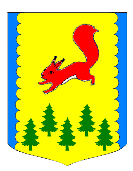 КРАСНОЯРСКИЙ КРАЙПИРОВСКИЙ МУНИЦИПАЛЬНЫЙ ОКРУГПИРОВСКИЙ ОКРУЖНОЙ СОВЕТ ДЕПУТАТОВ	РЕШЕНИЕ	О внесении изменений в Решение окружного Совета депутатов № 27-280р от 15.12.2022 г. «О бюджете Пировского муниципального округа на 2023 годи плановый период 2024-2025годы»          Руководствуясь статьей 20, 35 Устава Пировского муниципального округа, окружной Совет депутатов РЕШИЛ:       1.Внести в Решение окружного Совета депутатов № 27-280р от 15.12.2022г «О бюджете Пировского муниципального округа на 2023 год и плановый период 2024-2025 годы» следующие изменения:        1) в статье 1, пункт 1:         в подпункте 1.1 цифры «718 885,15» заменить цифрами «786 085,02»;         в подпункте 1.2 цифры «720 408,23» заменить цифрами «784 978,10»;         в подпункте 1.3 слово «дефицит» заменить словом «профицит» цифры «1 523,08» заменить цифрами «1 106,92»;         в подпункте 1.4 цифры «1 523,08» заменить цифрами «- 1 106,92».         2) в статье 12 пункт 1 цифры «51 733,17» заменить цифрами «73 029,87».         3) в решении приложения 1, 2, 3, 4, 5, 6, изложить в новой редакции согласно приложениям 1, 2, 3, 4, 5, 6 к настоящему решению.        2. Настоящее решение вступает в силу после его опубликования в районной газете «Заря».17.08.2023с. Пировское№ 34-353р